CHIUSURA ESTIVA UFFICI COMITATO REGIONALE LOMBARDIA LND/FIGC	51CHIUSURA ESTIVA UFFICI DELEGAZIONE PROVINCIALE DI VARESE LND/FIGC	511. Comunicazioni della F.I.G.C.	522. Comunicazioni della L.N.D.	522.1 Comunicati Ufficiali L.N.D.	522.2 Circolari Ufficiali L.N.D.	523. Comunicazioni del Comitato Regionale Lombardia	523.1 Consiglio Direttivo	523.2 Segreteria	523.2.1 Completamento Organici Campionati Regionali Stagione Sportiva 2023/2024	523.2.5 Omologazione impianti sportivi	523.2.6 chiusura uffici consulenza assicurativa	534. Comunicazioni per l’attività del Settore Giovanile Scolastico del C.R.L.	534.1 Attività S.G.S. di competenza L.N.D.	534.1.3 APPROVAZIONE Tornei – Settore Giovanile Scolastico	534.2 Attività di Base (S.G.S.)	534.2.1 Pubblicazione circolare UFFICIALE	535. Comunicazioni della Delegazione Provinciale	545.1. CHIUSURA ESTIVA uffici delegazione di varese LND/figc	545.2 ORARIO UFFICIO DELEGAZIONE	545.3 POSTA ELETTRONICA CERTIFICATA	545.4 COMUNICATO UFFICIALE N° 1 LND E COMUNICATO UFFICIALE N° 1 SGS	545.5 GUIDA PRATICA	545.6 MODALITA’ PAGAMENTO PER RICARICA PORTAFOGLIO	555.7 DATE ISCRIZIONI AI CAMPIONATI GESTITI DALLA DELEGAZIONE LND – SGS	555.8 DATE ISCRIZIONI AI CAMPIONATI GESTITI DALLA DELEGAZIONE LND – SGS	565.9 DATE TESSERAMENTI E SVINCOLI STAG. 2023/2024	565.10 AUTOCERTIFICAZIONE CERTIFICATI ANAGRAFICI	565.11 CANALE TELEGRAM DELEGAZIONE VARESE	56ATTIVITA’ DI BASE	575.12 ISCRIZIONI CATEGORIE ATTIVITA’ DI BASE	575.13 CONTATTI ATTIVITA’ DI BASE	586.	Notizie su Attività Agonistica	587.	Giustizia di Secondo Grado Territoriale	588.	Rettifiche	58CHIUSURA ESTIVA UFFICI COMITATO REGIONALE LOMBARDIA LND/FIGCSi informa che il C.R. Lombardia osserverà chiusura estiva dal giorno 11 al giorno 21 agosto 2023. Si invitano le Società a tenere conto di quanto sopra.CHIUSURA ESTIVA UFFICI DELEGAZIONE PROVINCIALE DI VARESE LND/FIGCSi informa che la Delegazione Provinciale di Varese osserverà la chiusura estiva degli uffici dal giorno 10 al giorno 28 agosto 2023. Si invitano le Società a tenere conto di quanto sopra.1. Comunicazioni della F.I.G.C.Nessuna comunicazione2. Comunicazioni della L.N.D.2.1 Comunicati Ufficiali L.N.D.   Da C.U. n° 6 C.R.L. del 3 agosto…omissis…C. U. n. 64 “Modifica art. 40 NOIF”https://www.lnd.it/it/comunicati-e-circolari/comunicati-ufficiali/stagione-sportiva-2023-2024/11167-comunicato-ufficiale-n-64-cu-n-49-a-figc-modifica-art-40-noif/file …omissis…C. U. n. 68 “Precisazione al C.U. n. 39/A FIGC del 20 luglio 2023 Oneri Finanziari 2023-2024”https://www.lnd.it/it/comunicati-e-circolari/comunicati-ufficiali/stagione-sportiva-2023-2024/11177-comunicato-ufficiale-n-68-precisazione-al-c-u-n-39-a-figc-del-20-luglio-2023-oneri-finanziari-2023-2024/file 2.2 Circolari Ufficiali L.N.D.   Nessuna comunicazione3. Comunicazioni del Comitato Regionale Lombardia3.1 Consiglio DirettivoNessuna comunicazione3.2 Segreteria Da C.U. n° 6 C.R.L. del 3 agosto3.2.1 Completamento Organici Campionati Regionali Stagione Sportiva 2023/2024Si rendono note le seguenti variazioni agli organici pubblicati con C.U. n°83 del CRL a seguito di richieste di INATTIVITA’, richieste di DECLASSAMENTO, richieste di RINUNCIA e richieste di FUSIONI (in attesa di ratifica da parte della F.I.G.C.) attingendo dalle varie GRADUATORIE di MERITO. …omissis…UNDER 18 REGIONALE - (VR)Società USCENTI da organico pubblicato sul C.U. n°83 del 22 giugno 2023 …omissis…3.2.5 Omologazione impianti sportiviIn relazione alla facoltà concessa dalla L.N.D. ai Comitati Regionali, si rende noto che, in riferimento agli impianti sportivi in erba naturale con provvedimenti di omologa scaduti e in scadenza, viene concessa proroga sino alla data del 31 dicembre 2023 a condizione che vengano rispettate le norme di sicurezza vigenti in tema di incolumità dei soggetti che ne usufruiscono.3.2.6 chiusura uffici consulenza assicurativaSi comunica alle Società che il servizio di consulenza assicurativa effettuato dal Sig. Remelli Giancarlo riprenderà il giorno 31 agosto p.v.4. Comunicazioni per l’attività del Settore Giovanile Scolastico del C.R.L.	4.1 Attività S.G.S. di competenza L.N.D.Da C.U. n° 6 C.R.L. del 3 agosto4.1.3 APPROVAZIONE Tornei – Settore Giovanile ScolasticoSi comunica l’avvenuta approvazione dei seguenti tornei:4.2 Attività di Base (S.G.S.)Da C.U. n° 6 C.R.L. del 3 agosto4.2.1 Pubblicazione circolare UFFICIALEIn allegato al presente C.U. si pubblica CIRCOLARE SGS n° 2 FIGC Lombardia contenente le news relative al SGS FIGC Lombardia.5. Comunicazioni della Delegazione Provinciale5.1. CHIUSURA ESTIVA uffici delegazione di varese LND/figcSi informa che la Delegazione Provinciale di Varese osserverà la chiusura estiva degli uffici dal giorno 10 al giorno 28 agosto 2023 compreso. Per eventuali urgenze contattare gli Uffici del C.R. Lombardia.Si invitano le Società a tenere conto di quanto sopra.5.2 ORARIO UFFICIO DELEGAZIONELa scrivente Delegazione Provinciale di Varese comunica che gli uffici, osserveranno il seguente orario:Per effettuare ricariche e/o per ritiro documentazione, le società possono richiedere di accedere alle sedi esclusivamente previo appuntamento contattando gli uffici via mail del.varese@lnd.it o via telefono 03322355445.3 POSTA ELETTRONICA CERTIFICATADi seguito si pubblicano i contatti di Posta Elettronica Certificata (PEC) della scrivente Delegazione:PEC DELEGAZIONE DI VARESE:		lndvarese@pec.comitatoregionalelombardia.itPEC GIUDICE SPORTIVO VARESE: 	giudicevarese@pec.comitatoregionalelombardia.it5.4 COMUNICATO UFFICIALE N° 1 LND E COMUNICATO UFFICIALE N° 1 SGSDi seguito si segnalano i link dove poter scaricare il C.U. n° 1 della LND e il C.U. n° 1 SGS con i relativi allegati.C.U. n° 1 LND (Attività Lega Nazionale Dilettanti 2023/24): https://www.lnd.it/it/comunicati-e-circolari/comunicati-ufficiali/stagione-sportiva-2023-2024/11074-comunicato-ufficiale-n-1-attivita-ufficiale-della-lega-nazionale-dilettanti-stagione-sportiva-2023-2024/file C.U. n° 1 SGS (Attività SGS 2023/24 + allegati): https://www.figc.it/it/giovani/sgs/comunicati-ufficiali/comunicato-ufficiale-n-1-figc-sgs-20232024/ 5.5 GUIDA PRATICA In allegato al c.u. n° 3 è stata pubblica la GUIDA PRATICA dei portali per variazioni organigramma e iscrizioni campionati.Link: https://www.crlombardia.it/variazioni-organigramma-e-iscrizioni-campionati-guida-rapida-portali/ 5.6 MODALITA’ PAGAMENTO PER RICARICA PORTAFOGLIODi seguito si segnalano le modalità per effettuare le ricariche portafoglio iscrizioni e tesseramentoMAV (Light Bancario o Light Sisal Pay) POS VIRTUALE (carta di credito circuiti Visa e Mastercard)MyBankProcedura:Entrare nella propria area società, selezionare nel menù Portafoglio pag. attività regionale e provinciale e cliccare inserimento richiesta ricarica portafoglioSi apre una nuova schermata, andare su tipo operazione e dal menù a tendina selezionare ricaricaA fianco compare portafoglio destinazione, selezionare dal menù a tendina:PORTAFOGLIO ISCRIZIONI se la ricarica viene effettuata per il pagamento dell’iscrizione squadrePORTAFOGLIO TESSERAMENTI se la ricarica viene effettuata per il pagamento delle pratiche di tesseramenti calciatori / dirigenti…Scegliere dal menù a tendina la modalità di pagamento una delle seguenti voci:MAV bancarioMAV SisalpayCarta di credito, MybankSalvare e stampare il bollettino MAV oppure salvare e procedere col pagamento con carta di creditoIn nessun caso è possibile optare per il Bonifico Bancario.È possibile ricaricare il portafoglio tesseramenti presso lo sportello della Delegazione SU APPUNTAMENTO attraverso le seguenti modalità:POS (bancomat/carta di credito) modalità consigliataContanti (massimo 990,00 €)Assegni intestati a LEGA NAZIONALE DILETTANTI (altre denominazioni abbreviazioni ecc… non verranno accettate)5.7 DATE ISCRIZIONI AI CAMPIONATI GESTITI DALLA DELEGAZIONE LND – SGSDi seguito si segnalano le date per le iscrizioni ai vari campionati per le seguenti categorie gestite dalla Delegazione Provinciale (INIZIO 6 LUGLIO):Riferimenti: CU 01 CRL https://www.crlombardia.it/comunicati/comunicato-ufficiale-n-01-9/ CU 01 SGS https://www.figc.it/it/giovani/sgs/comunicati-ufficiali/comunicato-ufficiale-n-1-figc-sgs-20232024/ 5.8 DATE ISCRIZIONI AI CAMPIONATI GESTITI DALLA DELEGAZIONE LND – SGS*Le date potrebbero subire variazioni in base al numero di squadre iscritte e verranno ufficializzate al termine delle iscrizioni di ogni categoria.5.9 DATE TESSERAMENTI E SVINCOLI STAG. 2023/2024Nella sezione “TESSERAMENTO” del sito del CRLombardia https://www.crlombardia.it/tesseramento/ è pubblicata la tabella con I termini di tesseramento, trasferimento e svincoli per la stagione 2023/2024.5.10 AUTOCERTIFICAZIONE CERTIFICATI ANAGRAFICINella sezione modulistica del sito C.R.Lombardia e in allegato al presente comunicato è disponibile il fac-simile autocertificazione utilizzabile.Link: https://www.crlombardia.it/wp-content/uploads/2019/07/Autocertificazione-Certificati-Anagrafici-1.pdf n.b.: le autocertificazioni possono essere usate solo per tesseramenti giocatori ITALIANI  e RINNOVI STRANIERI5.11 CANALE TELEGRAM DELEGAZIONE VARESESi ricorda alle società, tesserati ed addetti ai lavori che per una comunicazione più rapida (pubblicazione C.U., news…) è attivo il canale Telegram della Delegazione di Varese.
Il canale è @lndvarese (con il logo della LND)Disponibile da questo link
https://t.me/lndvaresePer iscriversi al canale basta seguire le seguenti istruzioni: 1) SCARICARE L’APP DI TELEGRAM, disponibile su PLAY STORE per telefoni ANDROID e su APP STORE per telefoni APPLE 2) REGISTRARVI SULL’APP Basta il proprio numero di telefono e il nome. E’ una app di messaggistica istantanea identica a Whatsapp3) CERCARE IL CANALE @lndvarese4) CLICCARE SU “UNISCITI” L’adesione al canale è in forma anonima, gli iscritti non potranno vedere i dati degli altri, quindi i vostri numeri di telefono saranno al sicuro. Tutti gli iscritti potranno solamente leggere le comunicazioni senza poter rispondere e mandare messaggi ATTIVITA’ DI BASE5.12 ISCRIZIONI CATEGORIE ATTIVITA’ DI BASELe iscrizioni per l’attività di base on-line nelle categorie Esordienti e Pulcini per la scrivente Delegazione provinciale di Varese resteranno aperte come segue:Da martedì 1° agosto a martedì 12 settembre 2023PRIMA DI PROCEDERE ALL’ISCRIZIONE DELLE SQUADRE, CONSULTARE CU 01 SGS E RELATIVO ALLEGATO N° 1. EVENTUALI VARIAZIONI ISCRIZIONI E/O INTEGRAZIONI DOPO LA DATA DEL 12 SETTEMBRE VERRANNO VALUTATE DAL SGS LOMBARDIA LINK CU 01 SGS https://www.figc.it/it/giovani/sgs/comunicati-ufficiali/comunicato-ufficiale-n-1-figc-sgs-20232024/ Riferimenti CU 01 SGS e Allegato 1 “tabella modalità di gioco”https://www.figc.it/it/giovani/sgs/comunicati-ufficiali/comunicato-ufficiale-n-1-figc-sgs-20232024/ 5.13 CONTATTI ATTIVITA’ DI BASEDi seguito si pubblicano contatti per Attività di Base della Delegazione di Varese:Responsabili:	Milani Alessio		338 6376079Soverna Alessia		338 7047523Mail per informazioni Attività di Base:	sgs.varese@gmail.comMail per invio referti Attività di Base:	sgs.varese@gmail.com Mail per variazioni gare (in accordo) Attività di Base:	del.varese@lnd.it   Notizie su Attività AgonisticaNessuna comunicazioneGiustizia di Secondo Grado TerritorialeCorte Sportiva di Appello Territoriale del CRLNessuna comunicazioneTribunale Federale Territoriale del CRLNessuna comunicazioneRettificheNessuna comunicazioneIL SEGRETARIO						                         IL DELEGATOMASSIMO CAPPIA	                               			      LORENZO BIANCHI__________________________________________________________________________________________________PUBBLICATO ED AFFISSO ALL’ALBO DELLA DELEGAZIONE PROVINCIALE DI VARESE IL 03 AGOSTO 2023__________________________________________________________________________________________________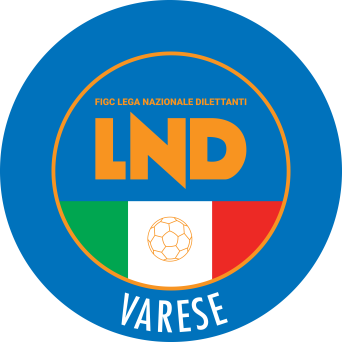 DELEGAZIONE PROVINCIALE DI VARESEV.le Ippodromo, 5921100 VARESETel. 0332 – 235544Sito internet: lombardia.lnd.itEmail: del.varese@lnd.itEmail pec: lndvarese@pec.comitatoregionalelombardia.itEmail Giudice Sportivo pec: giudicevarese@pec.comitatoregionalelombardia.itTelegram: @lndvareseStagione Sportiva 2023/2024Comunicato Ufficiale N° 05 del 03/08/2023Stagione Sportiva 2023/2024Comunicato Ufficiale N° 05 del 03/08/2023204833ASCDTORINO CLUB MARCO PAROLOSocietà USCENTE per RINUNCIAN°DENOMINAZIONE TORNEOSOCIETÀ ORGANIZZATRICECATEGORIADATA INIZIODATA FINE229° CEDRO D’OROCEDERATESE CALCIO 1985RP10.09.2324.09.23MATTINAPOMERIGGIOLunedì10,00 – 12,3013,30 – 16,00Martedì10,00 – 12,3013,30 – 16,00Mercoledì10,00 – 12,30CHIUSOGiovedì10,00 – 12,3013,30 – 17,00Venerdì10,00 – 12,3013,30 – 16,00LEGA NAZIONALE DILETTANTILEGA NAZIONALE DILETTANTILEGA NAZIONALE DILETTANTILEGA NAZIONALE DILETTANTICATEGORIASIGLADETTAGLI ANNATEDATETERZA CATEGORIA3VFino al 31/7JUNIORES UNDER 19JV2005 (possono partecipare calciatori che abbiano compiuto il 15° anno di età)FUORI QUOTA: E’ consentito utilizzare, sin dall’inizio delle singole gare e per l’intera durata delle stesse e, quindi, anche nel caso di sostituzioni successive, fino a un massimo di 4 (QUATTRO) calciatori “fuori quota” nati dal 1° Gennaio 2003 in poi (2003 e 2004)Fino al 31/7UNDER 18VA2006 (possono partecipare calciatori che abbiano compiuto il 15° anno di età)Fino al 31/7SETTORE GIOVANILE SCOLASTICOSETTORE GIOVANILE SCOLASTICOSETTORE GIOVANILE SCOLASTICOSETTORE GIOVANILE SCOLASTICOCATEGORIASIGLADETTAGLI ANNATEDATEALLIEVI UNDER 17BV2007-2008 (possono partecipare giovani che hanno compiuto 14 anni di età)Fino al 5/9ALLIEVI UNDER 16 BV2008 (possono partecipare giovani che hanno compiuto 14 anni di età)Fino al 5/9GIOVANISSIMI UNDER 15GV2009-2010 (possibilità di inserire 5 giovani che hanno compiuto i 12 anni di età – NO 2012)Fino al 5/9GIOVANISSIMI UNDER 14UR2010 (possibilità di inserire 5 giovani che hanno compiuto i 12 anni di età – NO 2012)Fino al 5/9CATEGORIADATA INIZIO CAMPIONATISECONDA CATEGORIA10 SETTEMBRE 2023TERZA CATEGORIA10 SETTEMBRE 2023 *JUNIORES UNDER 1909 SETTEMBRE 2023 *UNDER 1823/24 SETTEMBRE 2023 *ALLIEVI UNDER 1723/24 SETTEMBRE 2023 *ALLIEVI UNDER 1623/24 SETTEMBRE 2023 *GIOVANISSIMI UNDER 1523/24 SETTEMBRE 2023 *GIOVANISSIMI UNDER 1423/24 SETTEMBRE 2023 *ATTIVITA’ DI BASEDA DEFINIRECATEGORIACONFRONTO/PARTITASIGLAFASCE D’ETA’ULTERIORI POSSIBILITA’ DI PARTECIPAZIONE(c.u. n° 1 s.g.s. 23/24)ESORDIENTI 2° ANNO9c9V72011n° 3 giocatori nati nel 2012ESORDIENTI 1° ANNO9c9EV2012n° 3 giocatori nati nel 2013, dopo il compimento del 10° anno d’etàESORDIENTI MISTI9c9NV2011/20122013 dopo il compimento del 10° anno d’età – no 2014PULCINI 10 ANNI7c7:B2013n° 3 giocatori nati nel 2014PULCINI 9 ANNI7c7:A2014n° 3 giocatori nati nel 2015, dopo il compimento del 8° anno d’etàPULCINI MISTI7c7SV2013/20142015 dopo il compimento del 8° anno di età (tesserati come pulcini) – no 2016PRIMI CALCI 8 ANNI5c5:Y2015No 2016PRIMI CALCI 7 ANNI5c5QB20162017 dopo il compimento del 6° anno di età (no 2018)PRIMI CALCI 7/8 ANNI (MISTI)5c58V2015/2016No 2017PICCOLI AMICI3c3VP2017/20185 anni compiuti